RESUME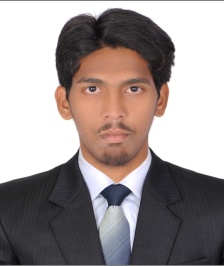 NAYEEM (Civil Engineer)Email: nayeem.338077@2freemail.com Objective:To Achieve high career growth through continuous process of learning for achieving goal and keepingmyself energetic in the changing scenario to become a successful professional and leading to best opportunity. Seeking a position to enhance my skills and develop with the organization.Career Summary:A Civil Engineer with more than 1.5 years of work experience gained working for both Consultants and Contractors. Working as a site and project engineer for infrastructure like Housing & Commercial complexes, Residential Villas, etcKnowledge of construction methods and construction sequences in civil structural   constructions above or below the ground.Sound knowledge of engineering software’s.Professionally committed to delivering high quality engineering services.Professional Experience:Employer: Seapal Contracting EstablishmentDesignation:Civil EngineerDuration: July, 2015 to December 2016Owner: : Mr Qarran Mubarak Qarran Rashed Al Mansoori Commercial Building.Consultant: Al Amir Engineering Consultancy.Key Responsible Handled:Supervising & checking the site execution works as per approval of drawings. Reviewed and maintained records of Project submittals, drawings, method statements for approval. Prepared reports of daily, weekly, monthly as per site works and preparing punch lists, check lists, and snag lists.Highly skilled to assist the team to handle site activities.Skilled in monitoring and reviewing of all type of structural works.Practically skilled of engineering technology relating to construction, quality control and quality assurance and surveillance all site constructions.Strictly following the core values of company.Inspected and monitored the site to ensure adherence to safety standard.Supervising & checking the site execution works as per approval of drawings. Follow up for material and all resources.tracking of works and getting work done on time.Directing construction activities on site.Working out quantities of various material requirements.Setting out of Layouts and markings as per approved drawings.Quality Control of Concrete works & all Civil Works.Following all sites works as per Local Authorities and consultant regulations. Also inspecting QA/QC activities.preparing daily monthly and weekly reportsCoordinating with Sub contractor to complete the work within the time period. Make ensure that all the materials used are according to the specifications. Involved in all site activities, inspections and technical issues during project execution.Attending weekly and monthly progress meetings.Employer:  A.B.R Associates (Architects and Engineers), (Hyderabad–India)Designation: Asst. Site Civil EngineerDuration: March, 2013 to , March 2015Key Responsible Handled:Involved in Project Co-ordination and Execution for the Construction of all kind of civil works.Plan and schedule the work and efficiently organize the site/facilities in order to meet an agreed Programmed of deadlines. Work Instructed & Monitor as per the Quality Norms.Supervise and monitor the site activities force through foreman, monitoring the work of any subcontractors to complete the work as per customer's satisfaction.Oversee quality control and safety matters on the site, and ensure that regulations are observed to.Supervise and ensure proper maintenance of materials and to advice on technology and modifications required for a simpler and cost saving mechanism.Prepare periodical reports on the progress of work.Academic Qualifications:Bachelor’s in Civil Engineering From Osmania University – Hyderabad (INDIA)Intermediate from Board Of Intermediate Education—A.P (INDIA)SSC from Board Of Secondary Education—A.P (INDIA)Technical skills:Designing Application – AutoCAD 2013 with sound knowledge of 2D and 3D modelingStructural Design - Staad Pro (Bentley Software)Proficient in Microsoft office, word, excelPersonal Information:Nationality: IndianLanguages: English, Urdu, Hindi Visa status: EmploymentDriving License: Holding a valid UAE driving licenseI hereby undertake that the information provided above is correct to the best of my knowledge.NAYEEM 